KUYUMCU  MAHALLESİ:TARİHİ:Köyün adının nereden geldiği ve geçmişi hakkında bilgi yoktur. Eski adının Kelek olduğu rivayet edilmektedir. Köyün geçim kaynağı tarım ve hayvancılıktır. Kuyumcu  köyü 2014 yılında Çubuk İlçesine mahalle olarak bağlanmıştır. COĞRAFİ KONUMU:Kuyumcu  Mahallesi, Ankara il merkezine 40, Çubuk ilçesine 21 km uzaklıktadır.  NÜFUSU:2017 yılı itibariyle Mahalle nüfusu  62 dürİDARİ YAPI:Mahalle Muhtarı  Süleyman KILINÇ’dır Cep Tel No: 532 512 51 02MAHALLEDEN GÖRÜNÜMLER: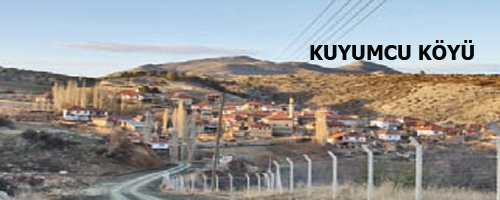 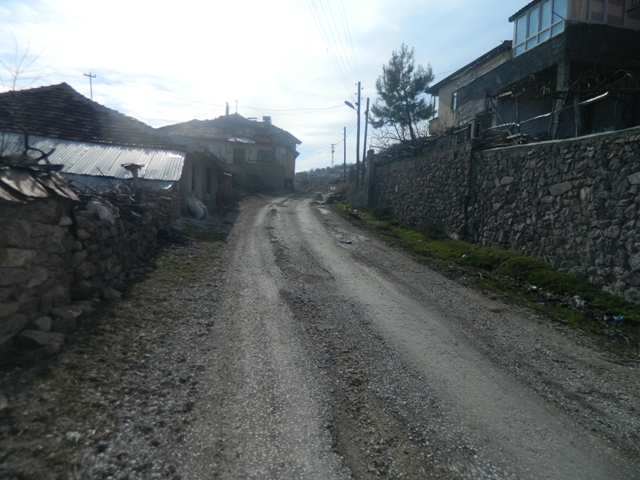 